Технические характеристики LINDE C 4531 TL /5 Основные характеристики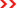 Основные характеристикиПолное названиеРичстакер LINDE С 4531 TL /5Грузоподъёмность, кг45000/31000/16000Общий вес, кг71400ДвигательДвигательМодель двигателяCummins QSM 11Тип двигателядизельныйЧисло и расположение цилиндров6Рабочий объём двигателя, см310820Мощность двигателя, кВт (л.с.)246Расчётная частота вращения, об/мин2100Топливная системаТопливная системаМаксимальная скорость, км/ч25РазмерыРазмерыДорожный просвет, мм300Колесная (гусеничная) база, мм6400Центр тяжести груза, мм1760/3810/6250Стрела, мм4900-19000ЭлектрооборудованиеЭлектрооборудованиеАккумуляторы (напряжение/емкость) , В/Ач24 (2 x12/143)Тормозная системаТормозная системаРабочие тормозадисковые в масляной ваннеЭксплуатационные характеристикиЭксплуатационные характеристикиВысота подъёма рабочего органа, мм15900/14100/11350КолёсаКолёсаШины18x25 - 40 pr/ 18x25-40 prТип шинP / PКоличество колес передн./задние (x- ведущие)4x /2Колея передних/ задних колес, мм3030/2786Ходовые характеристикиХодовые характеристикиНаибольший преодолеваемый подъем, град.34,5Наружный габаритный радиус поворота, мм8605Вид управлениясидяНавесное оборудованиеНавесное оборудованиеВид рабочего органазахватХарактеристики погрузчикаХарактеристики погрузчикаСкорость подъема с грузом/без груза, мм/с280/390Скорость опускания с грузом/без груза, мм/с390/390Давл. Гидравлики (гидросист./навесн. оборуд.), Бар160